	PROSPECTIVE PROVIDER FORM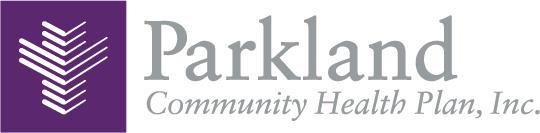 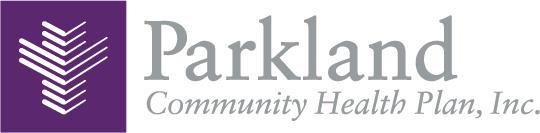 Thank you for your interest in becoming a Parkland Community Health Plan, Inc. Provider.  Please scan and email with a current W9 to: PCHP.ContractingDepartment@phhs.org or fax to:  214-590-2150 Adding Provider to Existing Group Contract      Adding Provider to the PCHP Directory:(*note required for contracting)Requester Name:Requester Name:Requester Name:Requester Name:Requester Name: Requester Phone:  Requester Phone:  Requester Phone:  Requester Phone: Requester Email: Requester Email: Requester Email: Requester Email: Requester Email:  Requester Fax: Requester Fax: Requester Fax: Requester Fax:Signatory Name:Signatory Title:Signatory Name:Signatory Title:Signatory Name:Signatory Title:Signatory Name:Signatory Title:Signatory Name:Signatory Title: Signatory Email:  Signatory Email:  Signatory Email:  Signatory Email: *PROVIDER INFORMATION *PROVIDER INFORMATION *PROVIDER INFORMATION *PROVIDER INFORMATION *PROVIDER INFORMATION *Last Name:*Last Name:*Last Name:*Last Name:*Last Name:*First Name:*First Name:*First Name:*First Name:*Date of Birth: *Date of Birth: *Date of Birth: *Date of Birth: *Date of Birth: *Gender: *Gender: *Gender: *Gender:  Provider SSN: Provider SSN: Provider SSN: Provider SSN: Provider SSN:*Specialty Type *Specialty Type *Specialty Type *Specialty Type *Individual TPI: *Individual TPI: *Individual TPI: *Individual TPI: *Individual TPI: *Is TPI Attested?    *Is TPI Attested?    *Is TPI Attested?    *Is TPI Attested?    *Taxonomy Number: *Taxonomy Number: *Taxonomy Number: *Taxonomy Number: *Taxonomy Number: *Individual CAQH:*Individual CAQH:*Individual CAQH:*Individual CAQH:*Individual NPI: *Individual NPI: *Individual NPI: *Individual NPI: *Individual NPI:  Current Insurance Limits:  Current Insurance Limits:  Current Insurance Limits:  Current Insurance Limits:  *Offer Telemedicine:  *Offer Telemedicine:  *Offer Telemedicine:  *Offer Telemedicine:  *Offer Telemedicine:   GROUP INFORMATION                                                          Group Taxonomy Number:  GROUP INFORMATION                                                          Group Taxonomy Number:  GROUP INFORMATION                                                          Group Taxonomy Number:  GROUP INFORMATION                                                          Group Taxonomy Number:  GROUP INFORMATION                                                          Group Taxonomy Number:  GROUP INFORMATION                                                          Group Taxonomy Number:  GROUP INFORMATION                                                          Group Taxonomy Number:  GROUP INFORMATION                                                          Group Taxonomy Number:  GROUP INFORMATION                                                          Group Taxonomy Number:Group Name:Group Name:Group Name:Group Name:Group Name:Group NPI:Group NPI:Group NPI:Group NPI:Group Tax ID:Group Tax ID:Group Tax ID:Group Tax ID:Group Tax ID:Group THSteps TPI:Group THSteps TPI:Group THSteps TPI:Group THSteps TPI:Group TPI:Group TPI:Group TPI:Group TPI:Group TPI:Is TPI Attested?    Is TPI Attested?    Is TPI Attested?    Is TPI Attested?    “For Health Plan use only”   “For Health Plan use only”   “For Health Plan use only”   “For Health Plan use only”   “For Health Plan use only”   Billing ID Number: Market Number:Billing ID Number: Market Number:Billing ID Number: Market Number:Billing ID Number: Market Number:Website Address/Link:Website Address/Link:Website Address/Link:Website Address/Link:Website Address/Link:Website Address/Link:Website Address/Link:Website Address/Link:Website Address/Link:*Credentialing Contact Name: *Credentialing Contact Name: *Credentialing Contact Name: *Credentialing Contact Name: *Credentialing Contact Name: *Credentialing Contact Name: *Credentialing Contact Name: *Credentialing Contact Name: *Credentialing Contact Name: *Credentialing Contact Email: *Credentialing Contact Email: *Credentialing Contact Email: *Credentialing Contact Email: *Credentialing Contact Email: *Credentialing Contact Email: *Credentialing Contact Email: *Credentialing Contact Email: *Credentialing Contact Email: Credentialing Contact Address: Credentialing Contact Address: Credentialing Contact Address: Credentialing Contact Address: Credentialing Contact Address: Credentialing Contact Address: Credentialing Contact Address: Credentialing Contact Address: Credentialing Contact Address: City, State, Zip Code: City, State, Zip Code: City, State, Zip Code: City, State, Zip Code: City, State, Zip Code: City, State, Zip Code: City, State, Zip Code: City, State, Zip Code: City, State, Zip Code: *Credentialing Contact Phone: *Credentialing Contact Phone: *Credentialing Contact Phone: *Credentialing Contact Phone: *Credentialing Contact Phone: Office Fax: Office Fax: Office Fax: Office Fax: *Please Select Provider Type:  *Please Select Provider Type:  *Please Select Provider Type:  *Please Select Provider Type:  *Please Select Provider Type:  Billing Type Billing Type Billing Type Billing Type PROVIDER / GROUP PRIMARY OFFICE ADDRESS – attach sheet for additional locations PROVIDER / GROUP PRIMARY OFFICE ADDRESS – attach sheet for additional locations PROVIDER / GROUP PRIMARY OFFICE ADDRESS – attach sheet for additional locations PROVIDER / GROUP PRIMARY OFFICE ADDRESS – attach sheet for additional locations PROVIDER / GROUP PRIMARY OFFICE ADDRESS – attach sheet for additional locations PROVIDER / GROUP PRIMARY OFFICE ADDRESS – attach sheet for additional locations PROVIDER / GROUP PRIMARY OFFICE ADDRESS – attach sheet for additional locations PROVIDER / GROUP PRIMARY OFFICE ADDRESS – attach sheet for additional locations PROVIDER / GROUP PRIMARY OFFICE ADDRESS – attach sheet for additional locations Physical Address: (if additional locations please attached a roster)Physical Address: (if additional locations please attached a roster)Physical Address: (if additional locations please attached a roster)Physical Address: (if additional locations please attached a roster)Physical Address: (if additional locations please attached a roster)Physical Address: (if additional locations please attached a roster)Physical Address: (if additional locations please attached a roster)Physical Address: (if additional locations please attached a roster)Physical Address: (if additional locations please attached a roster)City, State, Zip Code:City, State, Zip Code:City, State, Zip Code:City, State, Zip Code:City, State, Zip Code:City, State, Zip Code:City, State, Zip Code:City, State, Zip Code:City, State, Zip Code:Office Phone:Office Phone:Office Phone:Office Phone:Office Phone:Office Fax:Office Fax:Office Fax:Office Fax:County:County:County:County:County:County:County:County:County:Mailing Address: (Contract will be emailed unless indicated here where to send)Mailing Address: (Contract will be emailed unless indicated here where to send)Mailing Address: (Contract will be emailed unless indicated here where to send)Mailing Address: (Contract will be emailed unless indicated here where to send)Mailing Address: (Contract will be emailed unless indicated here where to send)Mailing Address: (Contract will be emailed unless indicated here where to send)Mailing Address: (Contract will be emailed unless indicated here where to send)Mailing Address: (Contract will be emailed unless indicated here where to send)Mailing Address: (Contract will be emailed unless indicated here where to send)*Handicap Accessible:  	Accepting New Members: *Handicap Accessible:  	Accepting New Members: *Handicap Accessible:  	Accepting New Members: *Handicap Accessible:  	Accepting New Members: *Handicap Accessible:  	Accepting New Members: *Handicap Accessible:  	Accepting New Members: *Handicap Accessible:  	Accepting New Members: *Handicap Accessible:  	Accepting New Members: *Handicap Accessible:  	Accepting New Members:  *OFFICE HOURS *OFFICE HOURSDo You Offer After Hours and Weekend Care Do You Offer After Hours and Weekend Care Do You Offer After Hours and Weekend Care Do You Offer After Hours and Weekend Care Do You Offer After Hours and Weekend Care Do You Offer After Hours and Weekend Care Do You Offer After Hours and Weekend Care Monday Tuesday Tuesday Wednesday Thursday Thursday Friday Saturday Sunday 